ЧЕРКАСЬКА ОБЛАСНА РАДАГОЛОВАР О З П О Р Я Д Ж Е Н Н Я07.02.2022                                                                                         № 35-рПро призначеннявиконуючого обов’язки директораГЛАДУН О.Д.Відповідно до статті 55 Закону України «Про місцеве самоврядування
в Україні», підпункту 3 пункту 3 рішення обласної ради від 16.12.2016
№ 10-18/VIІ «Про управління суб’єктами та об’єктами спільної власності територіальних громад сіл, селищ, міст Черкаської області» (із змінами), враховуючи заяву Гладун О.Д. від 03.02.2022:1. ПРИЗНАЧИТИ ГЛАДУН Ольгу Дмитрівну з 08.02.2022 виконуючим обов’язки директора комунальної установи «Обласний художній музей» Черкаської обласної ради, на строк до видання розпорядження голови обласної ради про звільнення її від виконання обов’язків директора.2. Контроль за виконанням розпорядження покласти на заступника голови обласної ради ДОМАНСЬКОГО В.М. і управління юридичного забезпечення та роботи з персоналом виконавчого апарату обласної ради.Голова									А. ПІДГОРНИЙ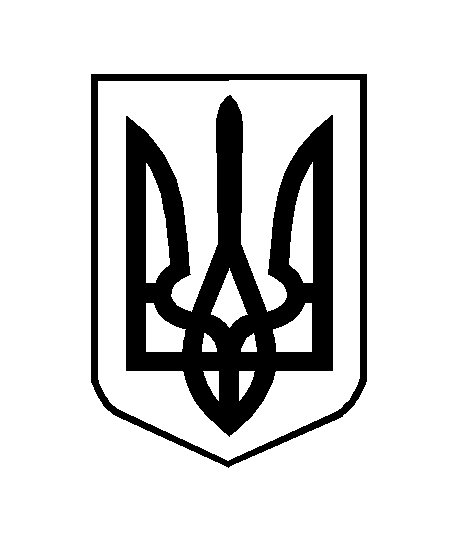 